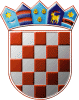 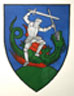         REPUBLIKA HRVATSKA                                                                       MEĐIMURSKA ŽUPANIJAOPĆINA SVETI JURAJ NA BREGU                             OPĆINSKO VIJEĆEKLASA:406-01/21-01/05URBROJ:2109/16-03-21-1Pleškovec, 22. prosinca 2021.Na temelju članka 19. Zakona o upravljanju državnom imovinom („Narodne novine“, broj 52/18.) i članka 28. Statuta Općine Sveti Juraj na Bregu („Službeni glasnik Međimurske županije“, broj 08/21.) Općinsko vijeće Općine Sveti Juraj na Bregu na 04. sjednici održanoj 22. prosinca 2021. godine, donijelo jeODLUKUo usvajanju Plana upravljanja imovinom u vlasništvu Općine Sveti Juraj na Bregu za 2022. godinuČlanak 1.Općinsko vijeće Općine Sveti Juraj na Bregu donosi Odluku o usvajanju Plana upravljanja imovinom u vlasništvu Općine Sveti Juraj na Bregu za 2022. godinu.Članak 2.Ova Odluka stupa na snagu osmog dana od dana objave u „Službenom glasniku Međimurske županije“.                                                                                            PREDSJEDNIK                                                                                            Općinskog vijeća                                                                                            Anđelko Kovačić